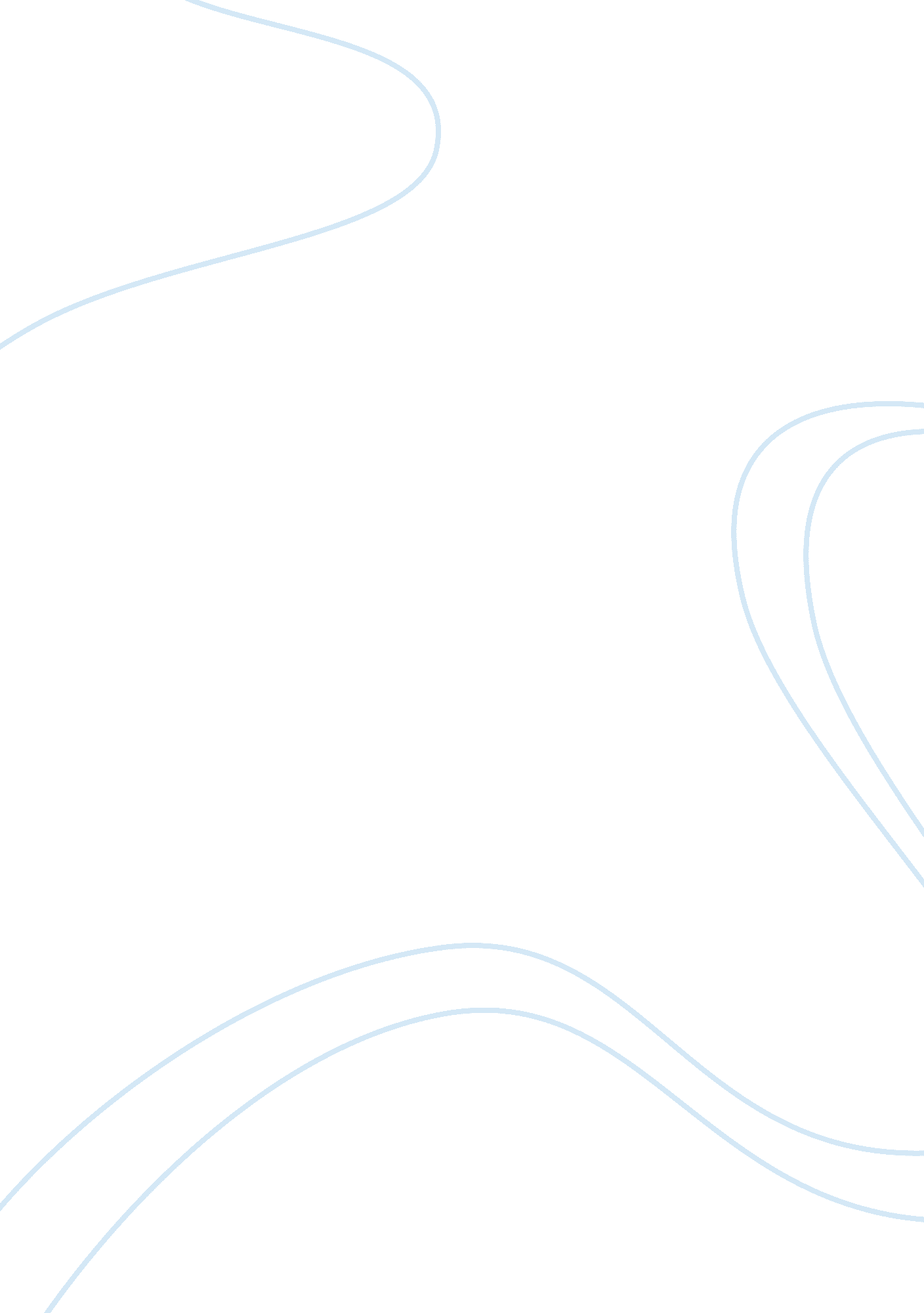 Progressive presidents essaysPolitics, President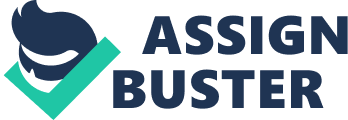 Progressive Presidents Essays These Presidents had similar and different political views and elements. They all wanted to expand American influence, but had different way of handling it. Progressive Presidents, Teddy Roosevelt William Taft, and Woodrow Wilson were all considered to be the first modern presidents they all progression toward better conditions in government and society. They also sought to expand the power Of the federal government. Roosevelt, Taft, and Wilson also recognized that the nation government was going to have to deal with big equines and would have to get big to do so. They all want to expand American influence across the world, but had different ways of going at it. Theodore Roosevelt had US troops advance in foreign countries in make sure that they were stable enough to invest in the country, while WilliamHarvardTaft and the only Democrat, Wilson, felt sending large amounts of American goods to other countries would strengthen American bonds at least from an economic stand point. The Progressive Presidents did have success in their unifyinggoalsof spreading American impact, power, and interests, but eased a lot of resources getting their. All in all the Progressive Presidents did what they wanted to do and set the groundwork for the America we have today. The Progressive Presidents brought changes to American work life andfamilylife that started a new era for society. They gave new life to the US and established ground for growth. The Progressive Presidents acted to change American life by working for women's suffrage, federal regulation, labor andhealthlegislation for women and children, eight hour work days, minimum wages, and social insurance for health, unemployment and old age. The changes affected American life greatly. It aloud for empowerment of women and working strategies that affected working procedures and the way companies now had to treat its workers. The impacts of these policies are still in affect today. We still have the policies like the Clayton Act that exempted unions from anti-trust laws and made it easier for them to strike, The Keating-Owen Act that out laded child labor in manufacturing, and Adamson Act that mandated an eight hour work day for railroad workers. In conclusion the Progressive Presidents instituted laws and established acts hat greatly affected American life and business. The changes that were made by the Progressive Presidents greatly improved the American business world and made it safer, morally better, and more meaningful for all. Teddy Roosevelt decisions to run for a third term after Taft had a lot to do with the way Taft acted as President. Even though Roosevelt pick Taft to be his successor and that both Roosevelt and Taft were Republican, they had different views on what was the best for the country and how they should go about acting on it. Roosevelt lost his first race against Taft, but that didn't stop IM from trying again. The Bull Moose Party was a Progressive Party founded by Theodore Roosevelt during the presidential campaign that allowed for four presidential candidates in 1912. We've come to a place where putting out fresh ideas is dangerous in politics. Candidates do not give a set plan. Roosevelt campaigned with an agenda. He told the convention, " Use me up and cast me aside. " The goal was moving along the Progressive Party's vision for what the new America in the 20th century should be. Roosevelt determination to run for reelection did end up giving us a good example on how politics should be run today. Though we do not follow his example as we should there is a lot to be learn from what he has done. The Progressive Presidents had the common element of wanting to expand American influence and marked the foregrounds of the strong nation we have today. Roosevelt knew that the building Panama Canal would be the perfect place to spread American influence and international prominence because ships from all over the world would have to pass through the canal and deal with the US. Giving the US a prominent name to internationally trading countries. Theodore Roosevelt had US troops advance in foreign entries in make sure that they were stable enough to invest in the country, while William Harvard Taft and Wilson felt sending large amounts of American economic stand point. These actions set a stage for America to be ready to be a major impact in global influence and the perfect time did arise later during Woodrow Willow's time as President, The Great War. The way our Progressive Presidents connected business and the geographical opportunity of the Panama Canal set the soil in which our new rapidly growing nation would be founded. The work they did set influence and international prominence that was essential to where we are today. 